Sweet and Spicy Salsa 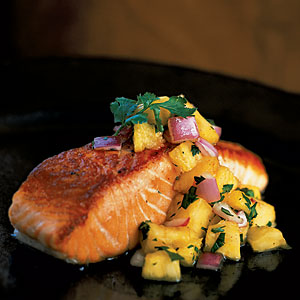 8 Roma Tomatoes, diced  1 whole Pineapple (must be fresh), diced  1 Green pepper, diced ½ of Red onion, diced 3 T. Cilantro, minced 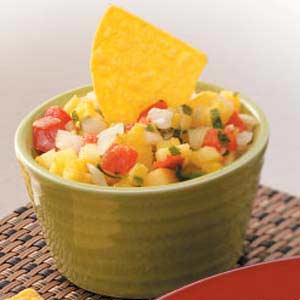 1 Jalapeño, brnoise Lime juice (1/2 of the lime)Add seasoning to taste: salt, pepper, garlic powder, & Cajun season Wash all vegetables in cold water.Drain in a colander.Cut all ingredientsMix in a large bowl.Add seasoning to taste Serve with chips. Leftover need to be refrigerated (it will be even better tomorrow). 